Ход занятия с ребенком с РАС (расстройствами аутистического спектра)Автор: Стрельцова Рита РезоевнаОрганизация: МОАУ ООШ №23 имени Надежды ШабатькоНаселенный пункт: Краснодарский край, г.НовокубанскТема: «Ход занятия с ребенком с РАС (расстройствами аутистического спектра)»Цель: проводить полноценное и плодотворное дефектологическое занятие с не говорящим ребенком с РАС.Меня зовут Стрельцова Рита Резоевна. Я учитель – дефектолог в МОАУ ООШ №23 имени Надежды Шабатько города Новокубанск.Свой педагогический путь я начала довольно поздно в 36 лет. Сначала я работала воспитателем (около 2х лет), но потом прошла обучение на учителя  дефектолога и поняла, что это работа «моей мечты».Работать учителем – дефектологом я пришла в школу (на сегодняшний день работаю 1 год 5 месяцев). Одной из учениц, зачисленных ко мне на занятия, стала неговорящая девочка 10 лет с РАС и очень гиперактивная. Заходя ко мне в кабинет, она начинала все хватать  (пособия на шкафах, то, что лежит на моем столе), носиться по кабинету, открывать шкафы. И она не заостряла ни на чем внимание, главное было схватить, отложить в сторону и хватать следующее. Видно было, что ребенок совсем не приспособлен к нахождению на занятии.К последующим занятиям, я сделала перестановку в кабинете. Стол для занятий поставила ближе к углу кабинета, я сажусь с краю, следовательно, становлюсь преградой для ребенка на пути к выходу из-за стола. Наши занятия включали в себя лепку из пластилина, рисование, развивающие игры (я поняла, какие игры ее больше привлекают), после занятия ребенку вручалась вкусное вознаграждение1 (по согласованию с мамой).Спустя некоторое время я разработала пособие, благодаря которому сейчас наши занятия проходят полноценно, спокойно, затрагивая все нужные функции для развития ребенка. В этом пособии 10 пунктов, и за выполнение каждого ребенок получает вознаграждение1. Само пособие - это карточки (на липучках) с рисунками действий, которые предстоит сделать. Сделав задание, ребенок получает карточку «подарок», которую он крепит напротив сделанного задания. Чтоб занятия не были однообразными некоторые пункты заданий можно менять. 1. Артикуляционная гимнастика2 . Дыхательная гимнастика 3. Пальчиковая гимнастика (нейро-ладошки)4. Рисуем на песке5. Работа на листе бумаги (соедини линии по точкам, продолжи узор и тд.)6. Работа с карточками последовательности («что сначала?»)7. Физ.минутка (следы)8. Работа цветными карандашами9. Работа с ножницами и клеем10. Компьютер (интерактивная игра)Каждый из пунктов длится от 2х до 8 минут. У ребенка происходит постоянная смена деятельности, после каждого пункта он получает вознаграждение1 (предварительно согласовано с мамой) и при этом развиваются все необходимые ВПФ (высшие психические функции).   Пункты 8 и 9 я обычно чередую с другими играми. Например, вместо закрашивания можно заняться лепкой из пластилина («Заплатки»). В целях экономии пластилина и цветной печати я заламинировала листы, и теперь они многоразовые. У ребенка есть выбор среди картинок. Работу с ножницами чередую с игрой «Резиночки» (на специальном планшете из канцелярских резинок надо сделать определенную фигуру, цифру, букву по образцу). А что касается интерактивных игр, сейчас можно купить флешки «Мерсибо». У меня помимо флешек в кабинете стоит интерактивный комплекс фирмы «Алма», где более 200 игр на развитие внимания, логики, памяти, для изучения счета, алфавита. Именно разработка этого пособия помогла мне проводить занятия с ребенком с диагнозом РАС плодотворно, спокойно и с чувством выполненного долга перед ребенком. Потому что мы, педагоги, должны находить подход к любому ребенку.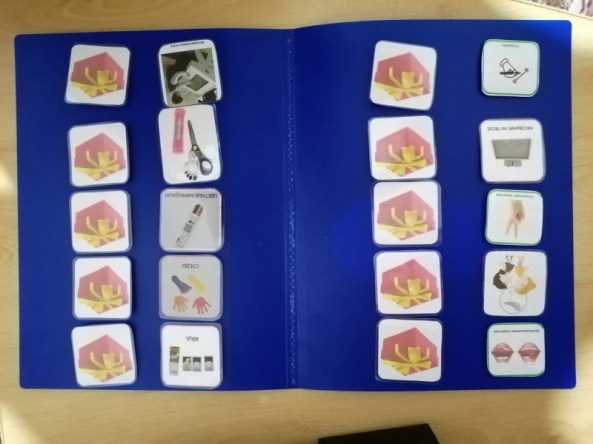 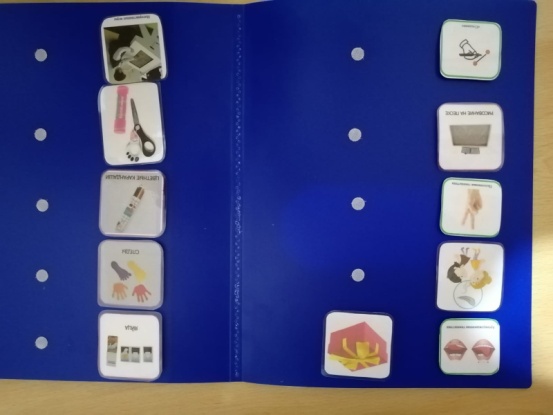 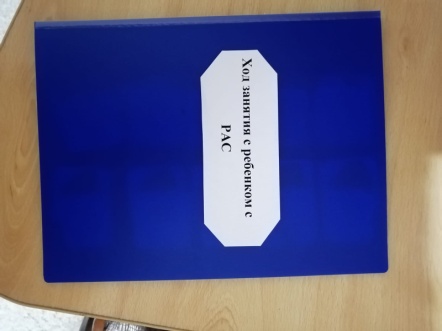 